学籍番号 　　　　　　　　        氏名                     施設名　　　　　　　　　　　　　　　　　　　発達支援臨地実習Ⅲの行動目標について、どの程度達成できたか下の「ものさし」の上に○を付けて答えてください。また、達成する為に、教員からの指導や助言が欲しかった内容についても答えてください。※この調査は、教員による指導内容について改善していくために調査を行うものであり、発達支援臨地実習Ⅲの成績評価とは全く関係なく実施されるものであり､どのような回答をしても成績評価等にも全く影響する事はありませんので､正確な皆さんの認識や気持ちを回答して下さい｡１.実習施設での１日について当てはまるものに○を付けてください。１)指導者からの指導は、(１．細かく指示があった　　　２．あまり指示がなかった　　３．殆ど指示がなかった　　)２)実習中の動きは、　(１．1日の流れに合わせて介助業務を行った。　２．フロアーで見守りしていることが多かった。　３．どちらともいえない　)３)作成した媒体を用いてのレクリエーションは、(１．２回行った（それ以上）　２．１回行った　　３．行えなかった　　)２.実習した内容に○を付けてください。(複数選択可)①他職種の業務の見学（具体的職種に○をつけてください）（　医師　・　歯科医師　・　介護支援専門員 ・ 介護職員 ・ 看護職員 ・ 理学療法士 ・ 作業療法士 ・ 栄養士・その他　　　　　　　　　　　　　　　　　　　　）※歯科衛生士の口腔ケア介入は、（１．ある　　２．ない　） 　　　　　　　ある場合は→（　　施設内勤務　・　訪問　　）（　 毎日　・　週　　　回程度　・　必要時に訪問依頼　・　その他　　　　　　　　　　　　　）②カンファレンスへの参加　③入所者とのコミュニケーション　④口腔ケア　⑤食事介助　⑥食事体験　⑦レクリエーション　　⑧車いす誘導　　⑨移乗　　⑩入浴外介助　　⑪トイレ誘導　　⑫居室清掃　　　　⑬その他あれば記入してください(　　　　　　　　　　　　　　　　　　　　　　　　　　　　　　　　　　　　　　　　　　　　　　　)3.　実習期間が10日間である事に対する意見等がありましたら自由に記入してください。4．実習施設(高齢者施設)での指導で改善してほしい点がありましたら自由に記入してください｡5. 発達支援臨地実習Ⅲ(高齢者)の事前指導で改善して欲しい点がありましたら自由に記入してください。6．実習中、事故につながりそうな事例があった場合は、具体的に記載又はその事例に〇をつけてください。※複数回答可【対象者に対して】　介助中(　　　　　　　　　　　　　　　　　　　　　　　　　　　　　　　　　　　　　　　　　　　　　　　　　　　　　　　　　　　　　　)　口腔ケア中(　　　　　　　　　　　　　　　　　　　　　　　　　　　　　　　　　　　　　　　　　　　　　　　　　　　　　　　　　　　　)　その他(　　　　　　　　　　　　　　　　　　　　　　　　　　　　　　　　　　　　　　　　　　　　　　　　　　　　　　　　　　　　　　　)【対象者から自身に対して】※は　　　　　に具体的な状況を記載してください。　噛まれそうになる　　　　噛まれるが怪我なし　　　　ひっかかれそうになる　　   　　ひっかかれるが怪我なし　叩かれそうになる　　　　叩かれるが怪我なし　　　　つねられそうになる　　    　　つねられるが怪我なし　転びそうになる　　　 　　転ぶが怪我なし　　   　　唾を吐かれそうになる　 　　　唾を吐かれたが被害なし　その他(　　　　　　　　　　　　　　　　　　　　　　　　　　　　　　　　　　　　　　　　　　　　　　　　　　　　　　　　　　　　　　　)行動目標達成度(1) 清潔感のある身だしなみで臨むことができた。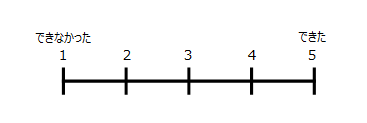 (2) 高齢者施設の特徴を記述することができた。(１)(２)の目標を達成する為に指導や助言が欲しかった内容(１)(２)の目標を達成する為に指導や助言が欲しかった内容(3) 高齢者施設における多職種の役割を職種別に記録できた。(4) 口腔機能の維持向上をねらいとしたレクリエーションについて良かった点、改善点を記述できた。(３)(４)の目標を達成する為に指導や助言が欲しかった内容(３)(４)の目標を達成する為に指導や助言が欲しかった内容(5) 入所者と非言語的な手段を使ってつながりをもつことができた。(５)の目標を達成する為に指導や助言が欲しかった内容(５)の目標を達成する為に指導や助言が欲しかった内容(6) 担当入所者のADL・口腔状況を記述することができた。(7) 担当入所者のADL・口腔状況から健康課題を挙げることができた。(６)(７)の目標を達成する為に指導や助言が欲しかった内容(６)(７)の目標を達成する為に指導や助言が欲しかった内容(8) 共通目標を念頭においた口腔ケアプランを立案し記述できた。(8)の目標を達成する為に指導や助言が欲しかった内容(8)の目標を達成する為に指導や助言が欲しかった内容